SKOGBRANN NR……………/2018 SIGN………………………………………………………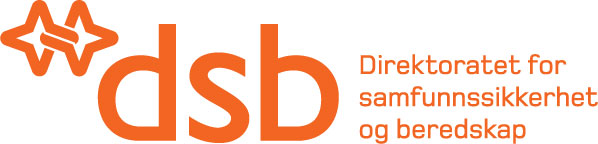 Rekvisisjon av slokkebistand fra helikopterMelding mottatt:Dato:                           Klokke:Melder:Navn:Mobilnummer:Brannvesen:Leder av brannvesenets innsats:
(Om annen enn melder)Navn:Mobilnummer:Talegruppe i Nødnett:Brannvesen:Kun brannsjef eller stedfortreder har rekvisisjonsrett. Ved redningstjenestetilfelle kan politimester rekvirere helikopter.Brannsted: Kommunenavn:Kartreferanse:Annet:Hvilke tiltak er iverksatt og planlegges iverksatt:Er skogbrannreserven, Sivilforsvaret eller andre varslet. Landingssted for helikopterPosisjon og kartreferanseStedsnavn på kart:Kartreferanse:                         N                           E(Husk å konvertere UTM ref. til Lengde og Breddegrad)Vær- og vindforholdVindstyrke:Vindretning:
Annet:Andre relevante opplysningerKategori skogbrannBistand fra helikopteret skal prioriteres ved branner ev kategori 1 og 2. For skogbranner av type 3 og 4 kan fremkommelighet for mannskaper og utstyr være vanskelig, og en mindre farlig brann kan utvikle seg til å få et stort omfang, og innsats med skogbrannhelikopter gjennomføres hvis muligVIKTIGE TELEFONER	